Срок антикоррупционной экспертизы 3 дняИВАНОВСКАЯ ОБЛАСТЬАДМИНИСТРАЦИЯ ЮЖСКОГО МУНИЦИПАЛЬНОГО РАЙОНАПОСТАНОВЛЕНИЕот                    №              -пг. ЮжаО внесении изменений в постановление Администрации Южского муниципального района от 29.12.2017 г. № 1362-п«Об утверждении муниципальной программы«Развитие культуры Южского муниципального района»»	В соответствии со статьей 179 Бюджетного кодекса Российской Федерации, постановлением Администрации Южского муниципального района от 19.10.2016 № 680-п «Об утверждении Порядка разработки, реализации и оценки эффективности муниципальных программ Южского муниципального района и Южского городского поселения и отмене постановлений Администрации Южского муниципального района от 02.09.2013 № 719-п и Администрации Южского городского поселения от 06.09.2013 № 490»,  Администрация  Южского  муниципального  района                п о с т а н о в л я е т:1. Внести в постановление Администрации Южского муниципального района от 29.12.2017 г.  № 1362-п «Об утверждении муниципальной программы «Развитие культуры Южского муниципального района»» (далее – Постановление) следующие изменения:- в муниципальной программе «Развитие культуры Южского муниципального района» (далее – Программа), являющейся приложением к Постановлению:Строку девятую таблицы раздела 1 «Паспорт муниципальной программы Южского муниципального района» изложить в новой редакции:Приложение №5 к Программе изложить в новой редакции:«1.ПАСПОРТ подпрограммы муниципальной программы Южского муниципального района2.Характеристика основных мероприятий подпрограммыГосударство с 2005 года ставит перед муниципальной властью задачу модернизации сельских библиотек, внедрение и развитие в них новых информационных функций. Модернизация библиотек позволила бы внедрить автоматизированные процессы и информационно-библиографическое обслуживание читателей, учет и обработку документов, создавать специализированные библиографические и фактографические базы данных. С 2002 года Министерство культуры РФ осуществляет проект «Создание модельных публичных библиотек на селе», именно в рамках данного проекта была оснащена библиотека с.Талицы. Этим же проектом было предусмотрено, что создание модельной библиотеки за счет федеральных средств будет способствовать побуждению муниципалитетов продолжить работу с сельскими отделами на средства бюджетов поселений или муниципальных районов.В результате реализации подпрограммы будет приобретаться литература и современная библиотечная мебель.	Реализация подпрограммы предполагает выполнение следующего основного мероприятия: 	- «Укрепление материально-технической базы библиотечных учреждений Южского района». Реализация основного мероприятия предполагает выполнение следующего мероприятия:- «Создание модельных библиотек» - закупка товаров, работ и услуг для нужд МКУК «Южская МЦБ»Срок реализации: 2018-2025 г.г.Исполнителем мероприятий подпрограммы выступает: Администрация Южского муниципального района в лице МКУК «Южская МЦБ- «Создание модельных муниципальных библиотек» - закупка товаров, работ и услуг для нужд МКУК «Южская МЦБ»Срок реализации: 2023-2025 г.г.Исполнителем мероприятий подпрограммы выступает: Администрация Южского муниципального района в лице МКУК «Южская МЦБЦелевые индикаторы (показатели) подпрограммы4.Ресурсное обеспечение подпрограммы, руб.Опубликовать настоящее постановление в официальном издании «Правовой вестник Южского муниципального района» и разместить на официальном сайте Южского муниципального района в информационно-телекоммуникационной сети «Интернет».Глава Южского муниципального района                               В.И. Оврашко«Объемы ресурсного обеспечения программы*Общий объем бюджетных ассигнований: 2018 год -25 580 709,94 руб.;2019 год – 27 166 244,81 руб.;2020 год – 24 718 322,16 руб.;2021 год – 26 978 647,74 руб.;2022 год -  28 331 271,18 руб.;2023 год – 18 576 334,16 руб.;2024 год - 17 465 223,74 руб.;2025 год – 0,00 руб.- бюджет Южского муниципального района:2018 год –18 956 926,34 руб.;2019 год – 19 746 907,81 руб.;2020 год – 18 965 254,16 руб., 2021 год – 20 519 449,74 руб.;2022 год -  20 940 937,18 руб.;2023 год - 18 576 334,16 руб.;2024 год- 17 465 223,74 руб.;2025 год – 0,00 руб.- бюджет Ивановской области: 2018 год - 6 616 549,88 руб.; 2019 год – 7 412 509,87 руб.; 2020 год – 5 753 068,00 руб.; 2021 год – 6 459 198,00 руб.; 2022 год – 7 390 334,00 руб.; 2023 год – 0,00* руб.; 2024 год- 0,00 * руб.;2025 год – 0,00 руб.- федеральный бюджет: 2018 год – 7 233,72 руб.; 2019 год – 6 827,13 руб.; 2020 год – 0,00*руб.; 2021 год – 0,00*руб.; 2022 год - 0,00*руб.; 2023 год – 0,00* руб.;2024 год – 0,00 * руб.;2025 год – 0,00 руб.»Наименование подпрограммыБиблиотека XXI века: Создание модельной библиотеки на базе сельских библиотечных отделов МКУК «Южская МЦБ»Срок реализации подпрограммы2018-2025 г.г.Ответственный исполнитель подпрограммыАдминистрация Южского муниципального района в лице отдела по делам культуры, молодежи и спорта Исполнители основных мероприятий (мероприятий) подпрограммыАдминистрация Южского муниципального района в лице:- отдела по делам культуры, молодежи и спорта;- МКУК «Южская МЦБ»Цель (цели) подпрограммыСоздание и работа модельных библиотек Задачи подпрограммы-обеспечение работы Талицкой, Холуйской модельных библиотеках;- создание новых модельных библиотечных отделов на селе;- Создание модельных муниципальных библиотекОбъемы ресурсного обеспеченияподпрограммыОбщий объем бюджетных ассигнований:2018 год –50 000,00 руб.;2019 год- 50 000,00 руб.;2020 год- 50 000,00 руб.;2021 год- 29 987,00 руб.;2022 год -493 112,00 руб.;2023 год – 10 050 000,00 руб.;2024 год -50 000,00 руб.;2025 год- 50 000,00 руб.- бюджет Южского муниципального района2018 год - 50 000,00 руб.;2019 год-  50 000,00 руб.;2020 год-  50 000,00 руб.;2021 год-  29 987,00 руб.;2022 год – 493 112,00 руб.;2023 год -  50 000,00 руб.;2024 год -50 000,00 руб.;2025 год - 50 000,00 руб.- Бюджет Ивановской области2018 год – 0,00* руб.;2019 год-   0,00* руб.;2020 год-   0,00 * руб.;2021 год-   0,00* руб.2022 год - 0,00* руб.;2023 год - 0,00 руб.2024 год – 0,00* руб.;2025 год – 0,00* руб.- Федеральный бюджет:2018 год - 0,00 руб.;2019 год-  0,00 руб.;2020 год-  0,00 руб.;2021 год-  0,00 руб.;2022 год – 493 112,00 руб.;2023 год - 10 000 000,00 руб.;2024 год -50 000,00 руб.;2025 год - 50 000,00 руб.Ожидаемые результаты реализации подпрограммыВ результате реализации подпрограммы будут созданы новые модельные библиотеки в Южском муниципальном районе и созданы условия для работы Талицкой, Холуйской модельных библиотеках№п/пНаименованиецелевыхиндикаторов(показателей)Ед. изм.Значение целевых индикаторов (показателей)Значение целевых индикаторов (показателей)Значение целевых индикаторов (показателей)Значение целевых индикаторов (показателей)Значение целевых индикаторов (показателей)Значение целевых индикаторов (показателей)Значение целевых индикаторов (показателей)Значение целевых индикаторов (показателей)Значение целевых индикаторов (показателей)Значение целевых индикаторов (показателей)№п/пНаименованиецелевыхиндикаторов(показателей)Ед. изм.год2016год2017год2018год2019год2020год2021год2022год2023год2024год20251Количествомодельныхбиблиотекед.10000001112.Количество созданных муниципальных модельных библиотек 0000000100№ п/пНаименование мероприятия/Источник ресурсного обеспеченияИсполнитель2018 год2019год2020год2021год2022год2023год2024год2025 годПодпрограмма, всегоПодпрограмма, всего50 000,0050 000,0050 000,0029 987,00493 112,0010 050 000,0050 000,0050 000,00- Бюджетные ассигнования- Бюджетные ассигнования50 000,0050 000,0050 000,0029 987,00493 112,0010 050 000,0050 000,0050 000,00- бюджет Южского муниципального района- бюджет Южского муниципального района50 000,0050 000,0050 000,0029 987,00493 112,0050 000,0050 000,0050 000,00- бюджет Ивановской области- бюджет Ивановской области0,000,000,000,000,000,000,000,00- федеральный бюджет- федеральный бюджет0,000,000,000,000,0010 000 000,000,000,001. Основное мероприятие «Укрепление материально-технической базы библиотечных учреждений Южского района»1. Основное мероприятие «Укрепление материально-технической базы библиотечных учреждений Южского района»Администрация Южского муниципального района в лице МКУК «Южская МЦБ»50 000,0050 000,0050 000,0029 987,00493 112,0010 050 000,0050 000,0050 000,00- Бюджетные ассигнования- Бюджетные ассигнованияАдминистрация Южского муниципального района в лице МКУК «Южская МЦБ»50 000,0050 000,0050 000,0029 987,00493 112,0010 050 000,0050 000,0050 000,00- бюджет Южского муниципального района- бюджет Южского муниципального районаАдминистрация Южского муниципального района в лице МКУК «Южская МЦБ»50 000,0050 000,0050 000,0029 987,00493 112,0050 000,0050 000,0050 000,00- бюджет Ивановской области- бюджет Ивановской областиАдминистрация Южского муниципального района в лице МКУК «Южская МЦБ»0,000,000,000,000,000,000,000,00- федеральный бюджет- федеральный бюджетАдминистрация Южского муниципального района в лице МКУК «Южская МЦБ»0,000,000,000,000,0010 000 000,000,000,001.1«Создание модельных библиотек»Администрация Южского муниципального района в лице МКУК «Южская МЦБ»50 000,0050 000,0050 000,0029 987,00493 112,0050 000,0050 000,0050 000,001.1Бюджетные ассигнованияАдминистрация Южского муниципального района в лице МКУК «Южская МЦБ»50 000,0050 000,0050 000,0029 987,00493 112,0050 000,0050 000,0050 000,001.1- бюджет Южского муниципального районаАдминистрация Южского муниципального района в лице МКУК «Южская МЦБ»50 000,0050 000,0050 000,0029 987,00493 112,0050 000,0050 000,0050 000,001.1- бюджет Ивановской областиАдминистрация Южского муниципального района в лице МКУК «Южская МЦБ»0,000,000,000,000,000,000,000,001.1- федеральный бюджетАдминистрация Южского муниципального района в лице МКУК «Южская МЦБ»0,000,000,000,000,000,000,000,001.2.«Создание модельных муниципальных библиотек»Администрация Южского муниципального района в лице МКУК «Южская МЦБ0,000,000,000,000,0010 000 000,000,000,001.2.Бюджетные ассигнованияАдминистрация Южского муниципального района в лице МКУК «Южская МЦБ0,000,000,000,000,0010 000 000,000,000,001.2.- бюджет Южского муниципального районаАдминистрация Южского муниципального района в лице МКУК «Южская МЦБ0,000,000,000,000,000,000,000,001.2.- бюджет Ивановской областиАдминистрация Южского муниципального района в лице МКУК «Южская МЦБ0,000,000,000,000,000,000,000,001.2.- федеральный бюджетАдминистрация Южского муниципального района в лице МКУК «Южская МЦБ0,000,000,000,000,0010 000 000,000,000,00»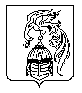 